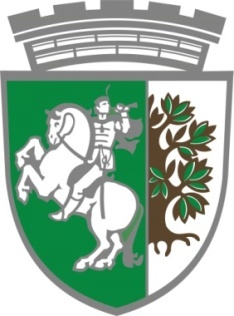 Изх. № ...................../.............................ДООБЩИНСКИ СЪВЕТС Л И В Е НП Р Е Д Л О Ж Е Н И ЕОт СТЕФАН РАДЕВ – КМЕТ НА ОБЩИНА СЛИВЕНОтносно:  Годишен отчет за изпълнението на бюджета община Сливен за 2020 г.През отчетният период дейността на общината беше насочена към осигуряване изпълнението на приоритетите, целите и мерките, заложени в програмата за икономическо развитие, новите ангажименти и последствия от обявеното извънредно положение на територията на Република България, във връзка с пандемията от COVID-19 и ефективното управление на финансовите ресурси.Изпълнението на основните параметри на бюджета за 2020 г. се характеризира със следното: І. ПРИХОДИ.Постъпленията от приходи, общо са в размер на 102 095 080 лв., като уточнения годишен план за приходите е изпълнен 78,2 на сто.1. Общински приходи.1.1. Годишният план за приходите от местни данъци е изпълнен на 99,4 на сто, като е отчетено намаление спрямо 2019 г. с 4,2 на сто, в т.ч.:1.1.1. Данък върху недвижимите имоти: изпълнение на годишната задача 96,1 на сто, намаление спрямо 2019 г. с 5 на сто. Събрани са вземания от предходни години в размер на 1 099 000 лв. при 1 375 000 лв. за 2019 г. 1.1.2. Данък върху превозните средства: изпълнение на годишната задача 103,1 на сто, като е отчетено увеличение спрямо предходната година с 0,7 на сто. Спрямо отчета за 2019 г. са събрани в повече 38 000 лв., като за текущи задължения И за недобори, са събрани в повече съответно 25 000 лв. и 13 000 лв. 1.1.3. Данък при придобиване на имущество по дарение и по възмезден начин: изпълнение на годишната задача – 99,5 на сто, намаление спрямо 2019 г. с 11,3 на сто.1.1.4. Патентен данък и данък върху таксиметров превоз на пътници: изпълнение на годишната задача – 102,7 на сто. За данък върху таксиметров превоз на пътници през 2020 г. са платени 117 000 лв. или почти колкото през 2019 г. - 119 000 лв. През 2019 г. са платени  55 000 лв. за превоз през 2020 г.Платеният през 2020 г. патентен данък, е в размер на 130 000 лв. 1.1.5. Туристическия данък: изпълнение на годишната задача – 85,4 на сто, намаление с 41,2 на сто в сравнение с 2019 г. За подобряване събираемостта на недоборите, през 2020 г. са издадени       1 974 акта за установяване на задължения, при издадени през 2019 г. 2 486 акта. За принудително изпълнение, през същия период са образувани 1 317 изпълнителни дела, при образувани през 2019 г. 1 178 броя.Спрямо 2019 г., издадените актове и образуваните изпълнителни дела през 2020 г., представляват съответно 79% и 112%. 1.2. Значителна част (11,8% при 16,9% за 2019 г.) от приходите на общината заемат неданъчните приходи, които възлизат на 12 019 944 лв.   (16 361 112 лв. за 2019 г.) или 75,1 на сто спрямо предвидения за годината план, в т.ч.:1.2.1. Приходи и доходи от собственост: изпълнение на годишната задача 91,9 на сто, намаление спрямо миналата година със 17,7 на сто. Намалява се относителният дял в обема на приходите – 3,8 на сто за 2020 г., 4,9 на сто за 2019 г.1.2.2. Общински такси, общо: изпълнение на годишната задача 86,9 на сто, увеличение спрямо 2019 г. с 0,5 на сто. Планът за такса за битови отпадъци е изпълнен на 94,7 на сто, като е отчетено увеличение спрямо събраната през 2019 г. такса с 10,1 на сто. Спрямо 2019 г., за текущите задължения за такса за битови отпадъци, са събрани в повече 509 000 лв. За недоборите, са събрани в по-малко   149 000 лв. 1.2.3. Приходи от продажба на нефинансови активи:  изпълнението на годишната задача е 2 344 697 лв. или 34,7 на сто от плана и представляват 2,3 на сто от размера на общите приходи, докато по план са предвидени с относителен дял 5,2 на сто. Отчетено е намаление спрямо предходната година с 16,8 на сто (472 622 лв.).2. Взаимоотношенията на общината с Централния бюджет - трансфери /субсидии/ са изпълнени 100 на сто от годишния план, в т.ч.:- обща субсидия за делегирани от държавата дейности - увеличение спрямо 2019 г. с 16,1 на сто;- обща изравнителна субсидия – увеличение спрямо 2019 г. с 2,3 на сто;- целева субсидия за капиталови разходи – увеличение спрямо 2019 г. с 10,3 на сто;- целеви трансфери за предотвратяване и ликвидиране на последици от бедствия и аварии – 916 927 лв.;- целеви трансфери за компенсации на безплатни и по намалени цени пътувания на ветерани от войните и военноинвалиди; субсидии за вътрешноградски транспорт, учащи, възрастни граждани; безплатен превоз на ученици до 16 г. общо в размер на 1 983 560 лв.;  - възстановени са в Централния бюджет 80 242 лв., в т.ч. 25 386 лв. – компенсации за транспорт на деца и ученици до 16 г. възраст, 1 613 лв. - компенсации за пътувания по вътрешноградския и автомобилния междуселищен транспорт, 1  лв. - неусвоени средства за обект „Отваряне на ул. „Г.С.Раковски”, 50 002 лв. – неусвоени целеви средства за занимания по интереси, 3 240 лв. неусвоени целеви средства за стипендии за деца с изявени дарби.3. Трансфери между бюджетни сметки, бюджети и сметки за средства от Европейския съюз:- получени трансфери в размер на 6 113 191 лв., в т.ч.: отчисления, на основание Закона за управление на отпадъците, по програми на Министерство на труда и социалната политика за осигуряване на заетост, Министерство на образованието и науката, Министерство на културата, Министерство на регионалното развитие и благоустройството, Областна администрация Сливен и др.;- предоставени трансфери в размер на 2 435 053 лв., в т.ч. 2 252 779 лв. на община Ямбол за РИОСВ на основание Закона за управление на отпадъците,  3658 лв. на община Тунджа за инвестиционен проект за изграждане на второстепенна улица, 84 500 лв. - Държавен и Куклен театър, 93 613 лв. на МТСП по проект „Красива България”, 503 лв. – РЦППО гр. Сливен за обучение на деца със специални образователни потребности на ресурсно подпомагане;- предоставени трансфери по сметки за средства от Европейския съюз – 138 392 лв.;- получени трансфери от ПУДООС – 36 819 лв.4. Временни безлихвени заеми.Погасен е безлихвения заем за финансово оздравяване – 5 000 000 лв..Отчетеният отрицателен нетен размер на временните безлихвени заеми  между бюджети и сметки за средства от Европейския съюз представлява превишение на предоставените над възстановените заеми.По-голяма част от ползваният заем от сметките за чужди средства през 2014 г. е възстановен.5. Финансиране на бюджетното салдо.Отчетени са погашение на главницата по общински ценни книжа – облигации ( -1 950 000 лв.); получен е краткосрочен заем от „Фонда за органите на местното самоуправление в България – ФЛАГ” ЕАД (957 225 лв.) и др. ІІ. РАЗХОДИ.Бюджетните разходи за 2021 г. са в размер на 102 095 080 лв. Годишният план за разходите е изпълнен на 78,2 на сто. Изпълнението на бюджета (78,2 на сто) е в по-малко от утвърдения план с 28 438 168 лв. при неизпълнение от 24 116 997 лв. за 2019 г.Разходите за делегираните от държавата дейности (71 074 203 лв.) са изпълнени 83,3 на сто и представляват  69,6 на сто от общия обем на разходите. Планът за разходите за финансиране на местни дейности и дофинансиране на делегираните от държавата дейности (31 020 877 лв.) е изпълнен на 68,6 на сто.1. Изпълнението на разходите по икономически елементи е както следва: 1.1. Разходи за персонал – работната заплата, възнагражденията, социалните и здравни осигуровки на заетите в бюджетните заведения и дейности са в размер на 65 223 158 лв. при 57 508 982 лв. за 2019 г., т.е. увеличение с 13,4 на сто. Тези разходи представляват 63,9 на сто от общия обем на разходите, извършени за отчетния период, при 59,6 на сто за 2019 г. 1.1.1. Заплати на персонала, нает  по трудови и служебни правоотношения -  увеличението е със 5 961 351 лв. или 14,3 на сто.Има нарастване във всички функции:- „Общи държавни служби” – 416 802 лв. Основни причини за това са: увеличаване на минималната месечна работна заплата от 01.01.2020 г., завишение на възнагражденията на кмета на общината и председателя на Общински съвет – Сливен (решения №№ 13 и 14/19.12.2019 г.),  увеличение на основни месечни заплати на служителите в дейност „Общинска администрация“ от 01.01.2020 г.,  увеличение на  основни заплати на кметовете от 01.01.2020 г. и на кметските наместници от 01.02.2020 г.;- „Отбрана и сигурност“ – 4 849 лв. Основната причина за това: увеличаване на минималната месечна работна заплата от 01.01.2020 г.; - „Образование” – 4 712 782  лв. Основните причини за това са: увеличаване на минималната месечна работна заплата от 01.01.2020 г., увеличаване на  основните  работни заплати на педагогическите специалисти от  01.01.2020 г. съгласно Наредба № 4 / 20.04.2017 г. за нормиране и заплащане на труда на МОН (17% увеличение на минималната основна работна заплата на педагогическите специалисти),  считано от м. септември 2020 г. преобразуване групи както следва: на  две полудневни групи в една целодневна група в ДГ „Диляна“ с Трапоклово, на полудневна в целодневна група в ДГ „Минзухар“ с. Крушаре и яслена в целодневна група в ДГ „Надежда“ гр. Сливен;                      - „Здравеопазване” – 181 400  лв. Основните причини за това са: увеличаване на минималната месечна работна заплата от 01.01.2020 г., увеличаване на основните работни заплати от 01.07.2019 г. (съгласно КТД между кмета на общината и синдикални организации) и от 01.07.2020 г. (съгласно ПМС№176/31.07.2020 г. за увеличение на стандартите за финансиране на делегираните от държавата дейности за достигане на определените в отрасловия КТД размери на възнагражденията) на медицинския персонал и другия персонал  в дейностите „Детски ясли, детски кухни и яслени групи в детска градина“ и  „Здравен кабинет в детски градини и училища“, откриване на две нови яслени групи в Детска ясла № 13 и увеличаване на числеността на персонала в дейност „Други дейности по здравеопазването“ от 11 щ. бройки към 01.01.2020 г. на 13 щ. бройки от 01.09.2020 г.; - „Социално осигуряване, подпомагане и грижи” – 339 014 лв. Основните причини за това са: увеличаване на минималната месечна работна заплата от 01.01.2020 г., намаление на плановата численост на персонала в Домашен социален патронаж (от 01.01.2019 г. – 36 щ. бройки, от 01.01.2020 г. – 34 щ. бройки), закриване на Преходно жилище от 01.06.2019 г., намаление на числеността на персонала в Дом за възрастни хора с увреждания „Качулка“ поради намаляване на капацитета със 7 щ. бройки от 01.07.2019 г., намаление на числеността на персонала поради намаляне на капацитета в звена „Майка и бебе“ от 01.08.2019 г. с 1,5 щ. бройки,  увеличение на числеността на персонала в Центъра за социална рехабилитация и интеграция в кв „Република“  с 3,5 щ. бройки от 01.03.2019 г. поради увеличаване на капацитета, увеличаване на числеността на персонала в Центъра за настаняване от семеен тип от 01.03.2020 г. с 3 щ. бройки и увеличаване на основните работни заплати от 01.08.2020 г. на база завишени стандарти за финансиране на делегираните от държавата дейности;   - „Жилищно строителство, благоустройство, комунално стопанство и опазване на околната среда” – 57 152 лв.  Основните причини за това са: увеличаване на минималната месечна работна заплата от 01.01.2019 г., увеличаване на основните работни заплати от 01.03.2019 г. и от 01.10.2020 г. на служителите в дейност „Други дейности по жилищното строителство, благоустройството и регионалното развитие“ и „Други дейности по опазване на околната среда“;- „Култура, спорт, почивни дейности и религиозно дело” – 178 399  лв. Основни причини за това са: увеличаване на минималната месечна работна заплата от 01.01.2020 г., завишаване числеността в Симфоничен оркестър с 4 щ. бройки от 01.07.2019 г. и увеличение на числеността в дейност „Спортни бази и спорт за всички“ от 11 щ. бройки към 01.01.2020 г. на 29 щ. бройки от 01.12.2020 г. поради откриване на плувен басейн находящ се в ОУ „Елисавета Багряна“ гр. Сливен;- „Икономически дейности и услуги” – 70 953 лв. Основните причини за това са: увеличаване на минималната месечна работна заплата от 01.01.2020 г., увеличаване на основните работни заплати от 01.03.2019 г. и от 01.10.2020 г.  на служителите в дейност „Други дейности по икономиката“.1.1.2. Други възнаграждения и плащания за персонала – увеличението  е с 401 477  лв. или 6,6 на сто. Изпълнението на годишната задача по видове разходи и тяхното изменение спрямо съпоставимия период на 2019 г. е както следва:1.1.2.1. Други възнаграждения и плащания за нещатен персонал нает по трудови правоотношения - изпълнение  на годишната задача – 83,1 на сто. Увеличението спрямо 2019 г. е със 42,1 на сто – 752 406 лв. . Основни причини:- увеличаване на минималната месечна работна заплата от 01.01.2020 г.;- увеличение на възнагражденията в дейностите „Общинска администрация“, „Общински съвет“ и „Асистенти за лична помощ“;- намаление в дейностите „Държавни и общински служби и дейности по изборите“ и „Програми за временна заетост“. 1.1.2.2. Други възнаграждения и плащания за персонал по извънтрудови правоотношения - изпълнение  на годишната задача – 63,6 на сто. Намалението  спрямо 2019 г. е с 15,4 на сто – 116 534 лв. Основни причини:- увеличение – основно в дейностите „Общинска администрация“, „Озеленяване“ и „Музеи, худ. галерии, паметници на културата и етногр. комплекси с национален и регионален характер“;- намаление – основно в дейностите „Други дейности по вътрешната сигурност“, „Детски градини“, „Неспециализирани училища, без професионални гимназии“, „Програми за временна заетост“ и „Други дейности по културата“.1.1.2.3. Изплатени суми от СБКО, за облекло и други на персонала, с характер на възнаграждение - изпълнение  на годишната задача – 85,1 на сто. Намалението  спрямо 2019 г. е с 4,7 на сто – 82 291 лв. - увеличение основно в дейностите „Детски градини“, „Неспециализирани училища, без професионални гимназии“ и „Библиотеки с национален и регионален характер“;- намаление основно в дейностите „Общинска администрация“, „Детски ясли, детски кухни и яслени групи в детска градина“, „Здравен кабинет в детски градини и училища“ и  „Домове за стари хора“.1.1.2.4. Обезщетения за персонала, с характер на възнаграждение - изпълнение  на годишната задача – 74,4 на сто. Намалението  спрямо 2019  г. е с 15,1 на сто – 235 836 лв. Основни причини:- увеличение – в  дейностите „Подготвителна група в училище“, „Спортни училища“ и „Библиотеки с национален и регионален характер“;- намаление – основно в дейностите „Общинска администрация“, „Общински съвет“, „Детски ясли, детски кухни и яслени групи в детска градина“, „Здравен кабинет в детски градини и училища“, „Центрове за обществена подкрепа“, „Озеленяване“ и „Музеи, худ. галерии, паметници на културата и етногр. комплекси с национален и регионален характер“.1.1.3. Задължителни осигурителни вноски от работодатели – увеличение спрямо 2019 г. със  1 351 348 лв. или 13,9 на сто.1.2. Разходите за издръжка са в размер на 29 347 209 лв. Годишната задача за издръжката е изпълнена на 73,9 на сто. В сравнение с 2019 г. (29 523 293 лв.) разходите за издръжка се намаляват с 0,6 на сто. Изпълнението на годишната задача за разходите с най-голям относителен дял и тяхното изменение спрямо съпоставимия период на 2019 г. е както следва:1.2.1. Храна – изпълнение на годишната задача – 58,7 на сто. Намалението спрямо 2019 г. е с 30,3 на сто. Дейности с по-голям относителен дял (отчет над 50 000 лв.):- „Детски градини” – намаление с 349 270 лв. Осчетоводените задължения към 31.12.2020 г. са 2 770 лв. при 14 744 лв. към 31.12.2019 г.;- „Подготвителна група в училище” – намаление с 16 908 лв.;- „Неспециализирани училища, без професионални гимназии” – намаление с 407 944 лв.;- „Детски ясли, детски кухни и яслени групи в детска градина” – намаление с 48 159 лв. Има промяна в отчетения брой деца 724 към 31.12.2020 г. и 752  към 31.12.2019 г. Осчетоводените задължения към 31.12.2020 г. са 0 лв. при 12 389 лв. към 31.12.2019 г.;- „Домашен социален патронаж” – намаление с 34 159 лв. Има съществена промяна в отчетения брой обслужвани лица на 283 за 2020 г. и 307 за 2019 г.; - „Център за настаняване от семеен тип” – увеличение с 10 321 лв. Отчетеният брой обслужвани лица е намален с 12;- „Домове за стари хора” – намаление с 19 304 лв. Отчетеният брой обслужвани лица е намален с 18;- „Домове за възрастни хора с увреждания” – намаление с 26 862 лв. Отчетеният брой обслужвани лица е увеличен с 5.1.2.2. Материали – изпълнение на годишната задача – 68,4 на сто, увеличение с 16,7 на сто – 334 507 лв. спрямо 2019 г.  Дейности с по-голям относителен дял (отчет над 50 000 лв.):- „Други държавни и общински служби по изборите” – намаление с 80 054 лв.;- „Общинска администрация” – увеличение с 12 573 лв. Осчетоводените задължения към 31.12.2020 г. са 151 лв., към 31.12.2019 г. - 3 244 лв.;- „Детски градини” – увеличение със 141 965 лв.;- „Неспециализирани училища, без професионални гимназии” – увеличение със 186 062 лв.;- „Ресурсно подпомагане” – увеличение с 4 875 лв.;- „Детски ясли, детски кухни и яслени групи в детска градина ” – увеличение със 77 228 лв.;- „Други дейности по здравеопазването” – увеличение с 81 723 лв.;- „Домове за възрастни хора с увреждания” – увеличение с 413 лв.;- „Други дейности по жилищното строителство, благоустройството и регионалното развитие” – намаление със 7 389 лв.; - „Озеленяване” – намаление с 4 915 лв.;- „Музеи и художествени галерии с регионален характер” – намаление с   20 909 лв.;- „Други дейности по културата” – намаление със 70 083 лв. 1.2.3. Вода, горива и енергия  - изпълнение на годишната задача – 78,6 на сто, намаление с 8,7 на сто – 304 726 лв. спрямо 2019 г.  Дейности с по-голям относителен дял (отчет над 50 000 лв.):- „Общинска администрация” – увеличение с 8 766 лв. Осчетоводените задължения към 31.12.2020 г. са 539 лв. и са намалени спрямо тези  към 31.12.2019 г. – 22 917 лв.;- „Детски градини” – намаление със 132 877 лв. Осчетоводените задължения към 31.12.2020 г. са 4 741 лв. при 19 944 лв. към 31.12.2019 г.; - „Подготвителна група в училище” – намаление с 8 238 лв.;- „Неспециализирани училища, без професионални гимназии” – намаление с 98 940 лв.; - „Други дейности по образованието” – намаление с 31 602 лв.;- „Детски ясли, детски кухни и яслени групи в детски градини” – намаление с 53 135 лв. Осчетоводените задължения към 31.12.20 г. са 0 лв., към 31.12.2019 г. – 7 385 лв.;- „Център за настаняване от семеен тип” – увеличение с 1 927 лв.;- „Домове за стари хора” – намаление с 12 279 лв. Няма осчетоводени задължения; - „Домове за възрастни хора с увреждания” – намаление с 13 402 лв.;- „Осветление на улици и площади” – увеличение с 92 416 лв.;- „Спортни бази за спорт за всички” – намаление с 14 678 лв. Осчетоводените задължения към 31.12.2019 г. са 4 999 лв. при 0 лв. към 31.12.2020 г. 1.2.4. Разходи за външни услуги – изпълнение на годишната задача – 74,4 на сто, намаление с 1,8 на сто – 230 704 лв. спрямо 2019 г.  Дейности с по-голям относителен дял (отчет над 100 000 лв.):- „Общинска администрация” – намаление с 38 837 лв. Осчетоводените задължения към 31.12.2020 г. са 28 лв. и са намалени спрямо тези  към 31.12.2019 г. с 4 779 лв.;- „Други дейности по вътрешната сигурност” – намаление със 149 840 лв. Отчитат се основно разходите по договора за охрана с „Общинска охрана и СОТ” ЕООД; - „Превантивна дейност за намаляване на вредните последствия от бедствия и аварии” – намаление с 6 311 лв.;- „Ликвидиране на последици от стихийни бедствия и производствени аварии” – намаление с 26 651 лв. Осчетоводените задължения към 31.12.2019 г. са 30 195 лв. при 660 лв. към 31.12.2020 г.;- „Детски градини” – намаление с 6 207 лв.;- „Неспециализирани училища, без професионални гимназии” – намаление със 162 736 лв.;- „Други дейности по образованието” – намаление със 114 581 лв.;- „Други дейности по здравеопазването” – увеличение с 37 776 лв.;- „Дневни центрове за лица с увреждания” – увеличение със 17 756 лв.;- „Водоснабдяване и канализация” – увеличение с 86 657 лв. Основно се отчитат разходи свързани със съдебни дела;- „Осветление на улици и площади” – увеличение с 60 336 лв.;- „Други дейности по жилищното строителство, благоустройството и регионалното развитие” – намаление с 56 734 лв.; - „Озеленяване” – увеличение с 6 722 лв. От 2017 г. основните дейности се извършват от ОП „Озеленяване”/ОП „Озеленяване и гробищни паркове”;- „Чистота” - увеличение с 615 617 лв. Осчетоводените задължения към 31.12.2019 г. и 31.12.2020 г. са 5 631 лв.;- „Управление на дейностите по отпадъците” – увеличение със 74 058 лв. Няма осчетоводени задължения;- „Други дейности по културата” – намаление с 275 670 лв.;- „Други дейности по селско и горско стопанство, лов и риболов” – намаление с 63 868 лв.;- „Управление, контрол и регулиране на дейностите по транспорт и пътища” – намаление със 117 375 лв.;- „Служби и дейности по поддържане, ремонт и изграждане на пътища” – увеличение с 12 453 лв.1.2.5. Текущи ремонти – изпълнение на годишната задача – 70,3 на сто, увеличение спрямо миналата година с 55,1 на сто. Няма осчетоводени задължения.Увеличението е във функции: „Общи държавни служби” – 27 971 лв.; „Отбрана и сигурност” – 99 296 лв.; „Образование” – 142 764 лв. (основно ремонт на училища) „Здравеопазване” – 23 423 лв.; „Социално осигуряване, подпомагане и грижи” – 13 576 лв.; „Икономически дейности и услуги” –        401 731 лв. (основно за текущ ремонт на общински пътища).Намалението е във функции: „Жилищно строителство, БКС и опазване на околната среда” – 90 968 лв. (основно в дейност „Изграждане, ремонт и поддръжка на уличната мрежа” и „Други дейности по жилищното строителство, благоустройството и регионалното развитие”); „Култура, спорт, почивни дейности и религиозно дело” – 18 688 лв.1.2.6. Субсидии и други текущи  трансфери за нефинансови предприятия – за текуща дейност – изпълнение на годишната задача 94,7 на сто (1 407 643 лв.), увеличението спрямо 2019 г. е с 9,7 на сто. Разплатени са компенсации за покриване на загуби, реализирани при изпълнение на услугата при икономически неизгодни условия, съгласно чл. 9 от Договор № 71/14.02.2018 г. за обществен превоз на пътници с "Пътнически превози" ЕООД – 803 816 лв. през 2019 г. и 722 987 лв. през 2020 г.1.2.7. Други разходи за лихви – изпълнение на годишната задача 100 на сто (693 471 лв.), намалението спрямо 2019 г. е 32,1 на сто. Разплатени са лихви за забавени плащания – съдебни и извънсъдебни споразумения.2. Изпълнението на разходите по функции е както следва: 2.1. За функция „Общи държавни служби” са извършени разходи за     7 026 960 лв. при 7 221 711 лв. през 2019 г. В сравнение с 2019 г. разходите са намалени с 2,7 на сто. Годишния план за разходите е изпълнен на 86,4 на сто. Отчетените разходи представляват 6,9 на сто от общия обем на разходите, при 7,5 на сто през 2019 г.Основните причини за намалението са посочени по-горе в текста, освен това има намаление на капиталовите  разходи с 51 777 лв.2.2. За функция „Отбрана и сигурност” са извършени разходи за 2 136 672 лв., в т .ч. за издръжка 1 518 440 лв., при 1 932 929 лв. през 2019 г. в т .ч. за издръжка 1 601 098 лв. Годишния план за разходите е изпълнен на 52,8 на сто. Отчетените разходи представляват 2,1 на сто от общия обем на разходите, при 2 на сто през 2019 г.Основните причини за увеличението са посочени по-горе в текста. Отчетено е увеличение на капиталовите разходи с 298 693 лв. 2.3. За функция „Образование” са извършени разходи общо 53 230 070 лв. при 48 014 689 лв. за 2019 г. В сравнение със съпоставимия период на 2019 г. разходите са нараснали с 10,9 на сто. Годишния план за разходите е изпълнен на 85 на сто, при 86,6 на сто през 2019 г. Отчетените разходи за образованието представляват 52,1 на сто от обема на разходите на общината.Има намаление на капиталовите  разходи със 148 123 лв. Училищата, детските градини и ЦПЛР - Детски комплекс, прилагащи системата на „делегираните бюджети ”,  са осигурили от стопанска дейност (наеми на имущество и земеделски земи, услуги и др.) и дарения собствени приходи за 229 745 лв. при 268052 лв. за 2019 г.2.4. За функция „Здравеопазване” са отчетени разходи за 4 732 203 лв., което в сравнение с 2019 г. е увеличение с 15,4 на сто. Годишния план за разходите е изпълнен на 79,9 на сто. Отчетените разходи за здравеопазването представляват  4,6 на сто от общия обем на разходите. Основните причини за увеличението са посочени по-горе в текста, освен това има увеличение на капиталовите  разходи с 377 145 лв. 2.5. За функция „Социално осигуряване, подпомагане и грижи” са извършени разходи за 9 751 088 лв. при 8 237 212 лв. за 2019 г., увеличение с 18,4 на сто. Годишният план за разходите е изпълнен на 77,9 на сто. Относителният дял на разходите за социални дейности е 9,6 на сто от общия обем на разходите.Основните причини за увеличението са посочени по-горе в текста, освен това има увеличение на капиталовите  разходи с 5 571 лв.2.6. За функция „Жилищно строителство, БКС и опазване на околната среда” са отчетени разходи за 13 230 981 лв. при 15 024 548 лв. за 2019 г. Основните причини за различията с 2019 г. са посочени по-горе в текста, отчетено е намаление на капиталовите  разходи с 2 642 353 лв.2.7. За функция „Култура, спорт, почивни дейности и религиозно дело” са извършени разходи за 6 075 263 лв. като за 2019 г. са 6 242 787 лв., намалението е с 2,7 на сто. Годишната задача за разходите е изпълнена на 77,2 на сто. Относителния дял на разходите за функцията представлява 6 на сто от общия обем на разходите, при 6,5 на сто за 2019 г.Културните институти, второстепенни разпоредители със самостоятелни бюджети, осигуриха от стопанска, концертна дейност и дарения собствени приходи в размер на 32 118 лв. при 104 902 лв. за 2019 г. Намалението се дължи на отменените културни мероприятия във връзка с с пандемията от COVID-19 Трансферите за културните институти – Държавен и Куклен театър, се осигуряваха до размера на реализираните собствени приходи на общината –      84 500 лв.Основните причини за намалението са посочени по-горе в текста, освен това има увеличение на капиталовите  разходи с 249 102 лв.2.8. За функция „Икономически дейности и услуги” са отчетени разходи за 4 730 385 лв. при 4 235 684 лв. за 2019 г. Разходите са увеличени с 11,7 на сто. Годишния план за разходите е изпълнен на 77 на сто. Относителния дял на тези разходи представлява 4,6 на сто от общия обем на разходите за общината.Основните причини за увеличението са посочени по-горе в текста, освен това има намаление на капиталовите  разходи с 99 984 лв. 2.9. За функция „Разходи некласифицирани в другите функции” са отчетени разходи за 1 181 458 лв. при 1 557 507 лв. за 2019 г. Разходите са намалени с 24,1 на сто. Годишния план за разходите е изпълнен на 53,7 на сто. По дейност „Разходи за лихви”, изпълнението на планираните разходи е 1 181 458 лв., като е изпълнена 90,9 на сто от годишната задача.ІІІ. КАПИТАЛОВ БЮДЖЕТ (Приложение № 2, включени второстепенни разпоредители прилагащи системата на делегиран бюджет в системата на образованието). През 2020 г. са извършени общо капиталови разходи за 11 014 893 лв. Инвестиционната програма на общината е изпълнена на 46 на  сто, в т.ч.:1. По източници:- целева субсидия – 0 лв. (сумата от 2 572 800 лв., определена със Закона за държавния бюджет на Република България за 2020 г. е прихваната от Министерство на финансите с финансите за издължаване на част от дългосрочен безлихвен заем в размер на 5 000 000 лв.);- собствени средства – 3 747 559 лв., изпълнение – 43,8 на сто;- общински облигации – 22 951 лв., изпълнение – 40,8 на сто;- банков заем – 970 939 лв., изпълнение – 100 на сто;- сметки за средства от ЕС – 3 488 249 лв., изпълнение – 74,1 на сто;- други източници (ПУДООС, Постановления на Министерски съвет, преходни остатъци от предходни години, допълващ стандарт за материална база за дейности от функция „Образование”, дарения) – 2 785 195 лв., изпълнение – 28,8 на сто.2. По видове разходи:- за основен ремонт – 4 833 676 лв., изпълнена е 57,2 на сто от годишната задача;- за придобиване на ДМА – 5 456 655 лв., като е изпълнена 38,6 на сто от годишната задача;- за придобиване на НМДА – 60 030 лв., изпълнена е 58,3  на сто от годишната задача;- за придобиване на земя – 14 357 лв., изпълнена е 68,4  на сто от годишната задача;- капиталови трансфери – 650 175 лв., изпълнена е 52,9 на сто от годишната задача.3. По функции:- функция „Общи държавни служби” – 110 460 лв., изпълнена е 55,7 на сто от годишната задача;- функция „Отбрана и сигурност” – 555 927 лв., изпълнена е 32,2 на сто от годишната задача;- функция „Образование” – 2 834 906 лв., изпълнена, е 52,8 на сто от годишната задача;- функция „Здравеопазване” – 952 833 лв., изпълнена е 90,5 на сто от годишната задача;- функция „Социално осигуряване, подпомагане и грижи” – 209 680 лв., като е изпълнена 63 сто от годишната задача;- функция „Жилищно строителство, БКС и опазване на околната среда” –  2 457 517 лв., като е изпълнена 27,2 на сто от годишната задача;- функция „Култура, спорт, почивни дейности и религиозно дело” –     1 528 872 лв., като е изпълнена 57,5 на сто от годишната задача;- функция „Икономически дейности и услуги” – 2 364 698 лв., изпълнена е 66,1  на сто от годишната задача.ІV. ОБЩИНСКИ ДЪЛГ (Приложение № 3). Към 01.01.2020 г. общинският дълг възлиза на 27 075 000 лв.През 2020 г. са изплатени разходи за обслужване на дълга общо в размер на 7 527 818 лв., в т.ч. 3 348 лв. лихви и 6 159 лв. такси по краткосрочен заем от „Фонда за органите на местното самоуправление в България – ФЛАГ” ЕАД; 1 950 000 лв. главница, 484 639 лв. лихви и 2 620 лв. такси по общински ценни книжа – облигации; 5 000 000 лв. главница и 73 207 лв. лихви по безлихвен дългосрочен заем от Министерство на финансите; 7 845 лв. такси по дългосрочен заем от ДЗЗД „ФУГ“.Към 31.12.2020 г. общинският дълг възлиза на 21 082 225 лв.За 2020 г. съотношението на плащанията по дълга към средногодишния размер на собствените приходи и общата изравнителна субсидия за последните три години е 7,6 на сто, при нормативно допустими 15 на сто.V. СМЕТКИ ЗА СРЕДСТВА ОТ ЕС (Приложения №№ 4, 5, 6). Наличностите по сметките за средства от ЕС (общо) към 01.01.2020 г. са в размер на 2 356 638 лв. Постъпилите средства за 2020 г. са в размер на 6 250 115 лв.Разходите, извършени за отчетния период са в размер на 2 545 843 лв.Наличността в края на периода е в размер на 6 060 910 лв.VІ. ПОКАЗАТЕЛИ ЗА КОНТРОЛИРАНИ ОТ ОБЩИНАТА ЛИЦА ПО ЧЛ. 137, АЛ. 1, Т. 2 ОТ ЗАКОНА ЗА ПУБЛИЧНИТЕ ФИНАНСИ /ЗПФ/.Няма контролирано от общината лице, което попада в подсектор „Местно управление” и чиито операции и средства не са включени в общинския бюджет (Общински съвет – Сливен - Решение № 10/19.12.2019 г. за приемане на краен ликвидационен баланс и пояснителен доклад към баланса на „Център за кожно-венерически заболявания – Сливен” ЕООД – в ликвидация). VІІ. СЪЩЕСТВЕНИ СДЕЛКИ И ОПЕРАЦИИ ПО ЧЛ. 137, АЛ. 1, Т. 3 ОТ ЗПФ.Липсва отчетна информация за съществени сделки и операции на общината и на разпоредителите с бюджет по бюджета на общината, които нямат пряк касов ефект върху бюджета на общината.VІІІ. ИНФОРМАЦИЯ ЗА ИЗПЪЛНЕНИЕ НА ПРОГНОЗИТЕ ПО ЧЛ. 82, АЛ. 3 от ЗПФ:1. Общински сметки за средствата от Европейския съюз:- трансфери между бюджети и сметки за средства от ЕС (нето): прогноза от 17.09.2019 г. (Решение № 1735/26.03.2020 г. на ОбС Сливен) – -8 000 лв.; уточнен план бюджет 2020 г. – -12 498 лв.; отчет бюджет 2020 г. – -138 392 лв.;- временни безлихвени заеми между бюджети и сметки за средства от ЕС (нето): прогноза от 17.09.2019 г. (Решение № 1735/26.03.2020 г. на ОбС Сливен) – -1 524 400 лв.; уточнен план бюджет 2020 г. – -1 282 916 лв.; отчет бюджет 2020 г. – -545 481 лв.2. Динамика и състояние на общинския дълг и на дълга, гарантиран от общината:- получени заеми: прогноза от 17.09.2019 г. (Решение № 1735/26.03.2020 г. на ОбС Сливен) – 2 040 200 лв.; уточнен план бюджет 2020 г. – 2 024 692 лв.; отчет бюджет 2020 г. – 957 225 лв.;- погашения по заеми: прогноза от 17.09.2019 г. (Решение № 1735/26.03.2020 г. на ОбС Сливен) – -1 950 000 лв.; уточнен план бюджет 2020 г. –   -1 950 000 лв.; отчет бюджет 2020 г. – -1 950 000 лв.3. Приходи, разходи и останали показатели по чл. 14 от ЗПФ за контролираните от общината лица, които попадат в подсектор „Местно управление” и чиито операции и средства не са включени в общинския бюджет – няма. 4. Финанси на контролираните от общината дружества и други лица, включително информация за прогнозните приходи, разходи и инвестиции, очакваната динамика и състоянието на техния дълг, финансови резултати, очакван размер на дивидента за общината, прогнозни стойности за субсидии, капиталови трансфери и други предоставяни от общината средства, изпълнение на проекти по програми на Европейския съюз - Приложение № 7.5. Липсва информация за очакван ефект върху показателите на общинските финанси, включително за лицата по т. 3 и 4 от публично-частни партньорства и концесии за срока на прогнозата и до края на действието на съответните договори, както и от други съществени, извършени или планирани сделки и операции на общината и нейните подведомствени разпоредители, които нямат пряк касов ефект върху бюджета на общината за периода на прогнозата.На основание чл. 21, ал. 2, във връзка с чл. 21, ал. 1, т. 6 от Закона за местното самоуправление и местната администрация и чл. 140, ал. 5 от Закона за публичните финанси, предлагам на Общинския съвет да вземе следнотоР Е Ш Е Н И Е:1. Приема отчета на бюджета на Община Сливен за 2020 г., както следва:- по приходите общо 				102 095 080 лв.(разпределени съгласно Приложение 1)- по разходите общо				102 095 080 лв.(разпределени съгласно Приложение 1).2. Приема отчета на инвестиционната програма за 2020 г. (съгласно Приложение № 2).3. Приема годишния отчет за състоянието на общинския дълг (съгласно Приложение № 3).4. Приема отчета за изпълнението на сметките за средства от Европейския съюз (съгласно Приложения №№ 4, 5, 6).5. Приема отчетна информация за липса на показатели на контролирани от общината лица от подсектор „Местно управление”.6. Приема отчетна информация за липса на съществени сделки и операции на общината и на разпоредителите с бюджет по бюджета на общината, които нямат пряк касов ефект върху бюджета на общината.СТЕФАН  РАДЕВКМЕТ НА ОБЩИНА СЛИВЕН	